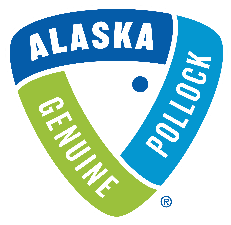 Proposal Submission Form (Attachment A)        All applicants should include the following information, providing an overview of your proposal.Please send this completed form to Christine Durkin at Christine.durkin@alaskapollock.org no later than July 20th, 2021.Name of promotion/project:Promotion/project start date:Promotion/project completion date:Total Project Spend: (in USD)Funding Amount Requested from GAPP (in USD):Any additional funds that are being contributed from other sources (in USD):Wild Alaska Pollock Material(s) or Product Used:Raw Material Supplier.  Is it a new or existing contract?Is this partnership a new-to-market product or existing product? If existing, is this a conversion to Wild Alaska Pollock from another fish?Target market:Geographic distribution/coverage:Please describe the context and size of the opportunity and any fact-based reasons to believe that the program/product will be successful, such as,Concept or Product tests scoresConsumer/Customer/Distributor feedbackThird party expert opinionRelative historical experience (with Wild Alaska Pollock/other species/protein)Describe the goals for this partnership, expressed as SMART Objectives.Specific - objective is clear and definedMeasurable – provides specific data or metrics driven targets (quantifiable and verifiable)Achievable – is accomplishable with available resourcesRelevant – is aligned to GAPP’s objectives & strategyTime-Based – has a realistic timeframe or end dateProgram specific metrics: What will be collected; how will results be shared with GAPP. (Please see Attachment B for examples of information GAPP wishes to collect).Company Name & Contact (Email & Phone #)